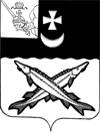 КОНТРОЛЬНО-СЧЕТНАЯ КОМИССИЯ БЕЛОЗЕРСКОГО МУНИЦИПАЛЬНОГО РАЙОНА161200, Вологодская область, г. Белозерск, ул. Фрунзе, д.35, оф. 32тел. (81756)  2-32-54,  факс (81756) 2-32-54,   e-mail: krk@belozer.ruЗАКЛЮЧЕНИЕ НА ОТЧЕТ ОБ ИСПОЛНЕНИИ БЮДЖЕТА ГОРОДСКОГО ПОСЕЛЕНИЯ «ГОРОД БЕЛОЗЕРСК» ЗА 1ПОЛУГОДИЕ 2022 ГОДА26 июля 2022 годаЗаключение контрольно-счетной комиссии района на отчет об исполнении бюджета городского поселения «Город Белозерск» за 1 полугодие 2022 года подготовлено в соответствии с Положением  «О контрольно-счетной комиссии Белозерского муниципального района», утвержденным решением Представительного Собрания района от 18.01.2022 № 1, ст.157, 268.1 Бюджетного Кодекса Российской Федерации, ст.9 Федерального закона от 07.02.2011 № 6-ФЗ «Об общих принципах организации и деятельности контрольно-счетных органов субъектов Российской Федерации и муниципальных образований», Положением о бюджетном процессе в муниципальном образовании «Город Белозерск», утвержденным Решением Совета города Белозерск от 22.06.2020 № 25, иными нормативными правовыми актами Российской Федерации, на основании пункта 1.5 плана работы контрольно-счетной комиссии района на 2022 год.Сроки проведения мероприятия:  с 25.07.2022 по 26.07.2022.При подготовке заключения использованы отчетность и информационные материалы, представленные городским поселением «Город Белозерск».В соответствии с решением Совета города Белозерск  от 22.06.2020 № 25 «Об утверждении Положения о бюджетном процессе в муниципальном образовании  «Город Белозерск»»  отчет об исполнении  бюджета поселения (ф.0503117) за первый квартал, полугодие и девять месяцев текущего финансового года утверждается и направляется  в Совет города и контрольно-счетную комиссию района. Отчет об исполнении  бюджета поселения за 1 полугодие 2022 года утвержден постановлением администрации городского поселения «город Белозерск» от 14.07.2022 № 216 и представлен в контрольно-счетную комиссию района в соответствии с п. 1.4 подраздела 1 раздела VII «Составление, внешняя проверка, рассмотрение и утверждение бюджетной отчетности»  Положения  о бюджетном процессе в муниципальном образовании «Город Белозерск» (далее - Положение). Анализ отчета об исполнении бюджета проведен контрольно-счетной комиссией района в следующих целях:-сопоставления исполненных показателей  бюджета поселения за 1 полугодие 2022 года с годовыми назначениями, а также с показателями за аналогичный период предыдущего года;-выявления возможных несоответствий (нарушений) и подготовки предложений, направленных на их устранение.Общая характеристика бюджета городского поселенияОтчет об исполнении бюджета поселения составлен в форме приложений: 1 – по доходам бюджета поселения, 2 – по расходам  бюджета поселения по разделам, подразделам классификации расходов, 3 – по источникам внутреннего финансирования дефицита бюджета поселения.Основные характеристики  бюджета поселения  на 2022 год утверждены решением Совета городского поселения «Город Белозерск»  от  24.12.2021 № 68:общий объем доходов – 51 348,7 тыс. рублей;общий объем расходов – 53 978,7 тыс. рублей;дефицит бюджета – 2 630,0 тыс. рублей.В связи с корректировкой плановых показателей налоговых и неналоговых доходов, безвозмездных поступлений в решение Совета городского поселения «город Белозерск» «О бюджете городского поселения «Город Белозерск» на 2022 год и плановый период 2023 и 2024 г.г.» в отношении основных характеристик  в 1 полугодии 2022 года  внесены  изменения и дополнения на основании решений Совета городского поселения «город Белозерск» от 07.02.2022 № 4, от 28.02.2022 №9, от 10.03.2022 №13, от 27.04.2022 № 22, от 30.06.2022 № 31.В результате внесенных изменений бюджетные назначения на 2022 год составили:общий объем доходов – 57 169,9 тыс. рублей;общий объем расходов – 72 004,4 тыс. рублей.дефицит  бюджета – 14 834,5 тыс. рублей.Таким образом, доходная часть бюджета городского поселения по сравнению с первоначальными значениями увеличилась на 5 821,2 тыс. рублей или на 11,3%, расходная часть увеличилась на 18 025,7 тыс. рублей или на 33,4%. По сравнению с первоначально утвержденными характеристиками, бюджет сформирован с дефицитом в размере 14 834,5 тыс. рублей.За 1 полугодие 2022 года доходы бюджета городского поселения составили 24 916,1 тыс. рублей  или 43,6% к годовым назначениям, в том числе: налоговые и неналоговые доходы исполнены в сумме 11 649,1 тыс. рублей или на 42% от утвержденных годовых назначений, безвозмездные поступления исполнены в сумме  13 267,0 тыс. рублей или на 45% от утвержденных годовых назначений.Расходы  бюджета поселения исполнены в сумме 22 648,9  тыс. рублей или на 31,5% к утвержденным годовым назначениям 72 004,4 тыс. рублей.Исполнение основных характеристик  бюджета поселения за 1  полугодие 2022 года в сравнении с аналогичным периодом 2021 года характеризуется следующими данными:Таблица № 1                                                                                                                                           тыс. рублейПо сравнению с 1 полугодием 2021 года доходы бюджета поселения сократились на 3 044,9 тыс. рублей  или на 10,9%;  расходы сократились на 182,5 тыс. рублей или на 0,8%. Бюджет поселения за 1 полугодие 2022 года исполнен с профицитом в размере 2 267,2 тыс. рублей, за аналогичный период 2021 года бюджет исполнен с профицитом в размере 5 129,6 тыс. рублей. Доходы бюджета городского поселенияИсполнение доходной части бюджета является одним из основных показателей финансового состояния муниципального образования.Доходная часть бюджета поселения сформирована за счет поступлений из следующих основных источников: налоговых, неналоговых доходов и безвозмездных поступлений.Таблица № 2                                                                                                                                   тыс. рублейНалоговые и неналоговые доходы исполнены в сумме 11 649,1 тыс. рублей или на 42% к утвержденным назначениям 27 714,0 тыс. рублей. Удельный вес собственных доходов в общих доходах бюджета поселения составил 46,8%. По сравнению с 1 полугодием 2021 года поступление налоговых и неналоговых  доходов  увеличилось на 1 334,7 тыс. рублей или на 12,9%. Налоговые доходы за 1 полугодие 2021 года исполнены в сумме 10 780,6 тыс. рублей или на 41,6% к плановым назначениям, установленным в сумме 25 904,7 тыс. рублей.Структура налоговых доходов бюджета поселения представлена в таблице:Таблица №  3                                                                                                                                          тыс. рублейВ отчетном периоде основным источником налоговых доходов бюджета городского поселения являлся налог на доходы физических лиц.  Общий объем указанного налога  составил 7 241,2 тыс. рублей  или 46,5% от запланированной суммы  15 558,0 тыс. рублей.  Доля налога на доходы физических лиц в налоговых доходах бюджета составляет  67,2%. Объем поступлений указанного налога за аналогичный период 2021 года составил 6 535,4 тыс. рублей. Таким образом, по сравнению с 1 полугодием 2021 года объем поступлений налога на доходы физических лиц в бюджет поселения увеличился на 705,8 тыс. рублей или на 10,8%. Основными налогоплательщиками налога на доходы физических лиц в бюджет городского поселения являются:- АО «Белозерский леспромхоз»;- ЗАО «Пекарь»;- БУЗ ВО «Белозерская ЦРБ»;- ООО «Белозерсклес».Акцизы по подакцизным товарам, производимым на территории РФ, в 1 полугодии 2022 года поступили в размере 1 368,1 тыс. рублей или 57,2% от запланированной суммы 2 390,0 тыс. рублей. Удельный вес в налоговых доходах бюджета составляет 12,7%. Объем поступлений указанного налога за аналогичный период прошлого года составил  1 122,8 тыс. рублей. Таким образом, по сравнению с 1 полугодием 2021 года объем поступлений доходов в виде акциз  увеличился  на 245,3 тыс. рублей или на 21,8%.Единый сельскохозяйственный налог в бюджет городского поселения в 1 полугодии 2022 года поступили в сумме 8,1 тыс. рублей или 100% от плановых назначений. Удельный вес в налоговых доходах бюджета составляет 0,1%.Поступление налога на имущество физических лиц  в 1 полугодии 2022 года составило 965,1 тыс. рублей или 20,4% от плановых назначений 4 737,6 тыс. рублей. Низкий процент исполнения обусловлен тем, что срок уплаты налога на имущество установлен до 1 декабря 2021 года, квитанции для оплаты налогоплательщики получат в октябре текущего года. Следовательно, основной объем поступлений планируется в четвертом квартале. Удельный вес в налоговых доходах бюджета составляет 8,9%. Объем поступлений указанного налога за аналогичный период прошлого года составил 472,8 тыс. рублей. Таким образом, по сравнению с 1 полугодием 2021 года поступление  налога на имущество физических лиц  увеличилось  на 492,3 тыс. рублей или в 2 раза. Поступление земельного налога составило 1 198,1 тыс. рублей, что составляет 37,3% от планового назначения 3 211,0 тыс. рублей. Низкий процент исполнения обусловлен тем, что срок уплаты  земельного налога установлен до 1 декабря 2021 года, квитанции для оплаты налогоплательщики получат в октябре текущего года. Следовательно, основной объем поступлений планируется в четвертом квартале. Удельный вес в налоговых доходах бюджета составляет 11,1%. Объем поступлений указанного налога за аналогичный период прошлого года составил  1 232,9 тыс. рублей. Таким образом, по сравнению с 1  полугодием 2021 года поступление земельного налога в бюджет поселения сократилось на 34,8 тыс. рублей или на 2,8%.В ходе проведенного сравнительного анализа поступлений в бюджет налоговых доходов в 1 полугодии 2022 года и  1 полугодии 2021 года установлено увеличение в 1 полугодии 2022 года объема поступления по всем видам налоговых доходов бюджета, кроме земельного налога. В целом поступление налоговых доходов в 1 полугодии 2022 года увеличилось на 1 385,9 тыс. рублей или на 14,8%  по сравнению с аналогичным периодом 2021 года.Неналоговые доходы  за 1  полугодие 2022 года исполнены в сумме 868,5 тыс. рублей или на 48% к плановым назначениям, установленным в сумме 1 809,0 тыс. рублей. Структура неналоговых доходов бюджета поселения представлена в таблице:Таблица № 4                                                                                                                                            тыс. рублейВ структуре неналоговых доходов бюджета поселения в 1 полугодии 2022 года наибольший удельный вес занимают прочие поступления от использования имущества, а именно поступления по договорам социального найма муниципального жилого фонда – 46,4%. Объем поступлений в 1 полугодии 2022 года составил 402,7 тыс. рублей или 53,7% от плановых годовых назначений. За 1 полугодие 2021 года указанный вид доходов составил 459,4 тыс. рублей. Таким образом, поступление по данному доходному источнику сократились на 56,7 тыс. рублей или на 12,3%.Доходы в виде арендной платы за земельные участки, государственная собственность на которые не разграничена, составили  152,2 тыс. рублей или 30,9% от плановых назначений 492,0 тыс. рублей. Удельный вес в структуре неналоговых доходов бюджета – 17,5%. За 1 полугодие 2021 года указанный вид доходов составил 180,2 тыс. рублей. Таким образом, поступление по данному доходному источнику сократилось на 28,0 тыс. рублей или на 15,5%.Доходы, получаемые в виде арендной платы, а также средства от продажи права на заключение договоров аренды за земли, находящиеся в собственности городских поселений (за исключением земельных участков муниципальных бюджетных и автономных учреждений) в отчетном периоде составили 20,2 тыс. рублей или 100% от годовых назначений. Удельный вес в структуре неналоговых доходов бюджета – 2,3%.  За аналогичный период  2021 года поступления по данному виду доходов составили 3,9 тыс. рублей. Таким образом, поступление данного доходного источника увеличилось на 14,5 тыс. рублей или в 3,5 раза. Доходы от сдачи в аренду имущества казны составили 8,9 тыс. рублей или 100% от плановых показателей. Удельный вес в структуре неналоговых доходов бюджета – 1%. По сравнению с аналогичным периодом 2021 года поступление по данному доходному источнику сократилось  на 17,9 тыс. рублей или на 66,8%.Плата по соглашениям об установлении сервитута в 1 полугодии 2022 года поступила в бюджет в объеме 59,6 тыс. рублей или 50,1 % от плановых назначений на год установленных в сумме 119,0 тыс. рублей. Удельный вес в структуре неналоговых доходов бюджета – 6,9%. За аналогичный период 2021 года поступления по данному виду доходов составили 59,5 тыс. рублей. Таким образом, поступление по данному доходному источнику увеличилось на 0,1 тыс. рублей или на 0,2%.Доходы от оказания платных услуг и компенсации затрат государства в 1 полугодии 2022 года поступили в бюджет в сумме 146,2 тыс. рублей или 100% от запланированной суммы на год. За аналогичный период 2021 года поступления по данному виду доходов составили 42,8 тыс. рублей. Таким образом, поступление по данному доходному источнику увеличилось на 103,4 тыс. рублей или в 3,4 раза.Доходы от продажи земельных участков составили 62,2 тыс. рублей или 26,6% от плановых назначений. По сравнению с аналогичным периодом 2021 года поступление по данному доходному источнику сократилось на 51,7 тыс. рублей или  на 45,4%. Удельный вес в структуре неналоговых доходов бюджета – 7,2%.Прочие поступления от денежных взысканий (штрафы, санкции, возмещение ущерба) составили 16,5 тыс. рублей или 42,3% от плановых назначений. За аналогичный период предыдущего года такие поступления составили 31,4 тыс. рублей. Следовательно, в 1 полугодии 2022 года поступления по данному доходному источнику сократились  на  14,9 тыс. рублей или на 47,5%.В ходе проведенного сравнительного анализа поступлений в бюджет неналоговых доходов  в 1 полугодии 2022 года и  1 полугодии 2021 года установлено сокращение объема поступлений по всем видам неналоговых доходов за исключением доходов, получаемых в виде арендной платы, а также средств от продажи права на заключение договоров аренды за земли, находящиеся в собственности городских поселений (за исключением земельных участков муниципальных бюджетных и автономных учреждений) и доходов от оказания платных услуг и компенсации затрат государства.В целом поступление неналоговых доходов в 1 полугодии  2022 года сократилось на 51,2 тыс. рублей или на 5,6%  по сравнению с аналогичным периодом 2021 года.Безвозмездные поступленияБезвозмездные поступления в бюджет городского поселения составили 13 267,0 тыс. рублей или 45% к утвержденным назначениям в сумме 29 455,9 тыс. рублей. По сравнению с 1 полугодием  2021 года безвозмездные поступления сократились на 4 379,6 тыс. рублей или на 45%, их доля в общих доходах бюджета поселения составила 53,2%. В отчетном периоде из районного бюджета поступили дотации в сумме 2 899,3 тыс. рублей, из них:- на поддержку мер по обеспечению сбалансированности бюджетов в размере  1 717,3 тыс. рублей или 46,4% от утвержденных назначений;- на выравнивание бюджетной обеспеченности в размере 1 182,0 тыс. рублей или 50% от утвержденных назначений.По сравнению с аналогичным периодом 2021 года поступление дотаций увеличилось на 1 014,5 тыс. рублей или на 53,8%. Субсидии в 1 полугодии 2022 года в бюджет городского поселения поступили в сумме 10 123,8 тыс. рублей или 54,8% к утвержденным назначениям в сумме 18 482,3 тыс. рублей.Субвенция из федерального бюджета на осуществление первичного воинского учета в 1  полугодии 2022 года поступила в сумме 160,1 тыс. рублей или 29,9% к утвержденным назначениям в сумме 536,3 тыс. рублей. Единая субвенция бюджетам городских поселений из субъекта РФ в 1 полугодии 2022 года не поступала, при плановом годовом назначении 2,0 тыс. рублей. Межбюджетные трансферты, передаваемые бюджетам городских поселений из бюджета муниципальных районов, в 1 полугодии 2022 года поступили в сумме 971,2 тыс. рублей или 26,6% от плановых годовых назначений.Денежные пожертвования от юридических лиц в 1  полугодии 2022 года поступили в сумме 200,0 тыс. рублей, что составляет 42,1% от годовых назначений в сумме 475,0 тыс. рублей.  Денежные пожертвования от физических лиц в 1 полугодии 2022 года  поступили в сумме 47,0 тыс. рублей или 19,8% годовых назначений.  Поступили доходы бюджетной системы РФ от возврата остатков субсидий, субвенции и иных межбюджетных трансфертов, имеющих целевое назначение, прошлых лет в суме 48,7 тыс. рублей.Возвращены остатки субсидий, имеющие целевое назначение, прошлых лет в сумме – 1 183,1 тыс. рублей.Кассовый план по доходам на 1 полугодие 2022 года утвержден в объеме 21 576,3 тыс. рублей или  37,7% от годовых назначений, исполнение составило 24 916,1 тыс. рублей или 115,5% от утвержденных назначений на 1 полугодие 2022 года.Проведенным анализом исполнения бюджета по доходам установлено, что  по сравнению с аналогичным периодом 2021 года поступления в доходную часть бюджета в отчетном периоде текущего года сократились на 10,9%. Снижение составило 3 044,9 тыс. рублей, в основном за счет уменьшения объема  безвозмездных поступлений на 24,8%. Также, следует отметить увеличение поступлений в бюджет собственных  доходов в 1 полугодии 2022 года на 12,9% по сравнению с аналогичным периодом 2021 года.Расходы бюджета городского поселения Расходы  бюджета на 2022 год первоначально утверждены в сумме 51 348,7  тыс. рублей. В результате изменений, вносимых в объем расходов бюджета в 1 полугодии 2022 года, окончательный объем расходов бюджета составил 72 004,4 тыс. рублей, что больше первоначального плана на 40,2%.За 1 полугодие 2022 года расходы  бюджета городского поселения  исполнены в сумме 22 648,9 тыс. рублей или на 31,5% к утвержденным годовым назначениям в сумме 72 004,4 тыс. рублей. По сравнению с 1 полугодием  2021 года объем расходов сократился на 182,5 тыс. рублей или на 0,8%. Таблица № 5                                                                                                                                               тыс. рублейСуммы расходов относительно общего объема расходов произведены по разделам:- «Общегосударственные вопросы» - 24,8%;- «Национальная оборона» - 0,7%;- «Национальная безопасность и правоохранительная деятельность» - 0,2%;- «Национальная экономика» - 12,3%;- «Жилищно-коммунальное хозяйство» - 60,9%;- «Образование» - 0,1%;- «Социальная политика» - 0,9%;- «Средства массовой информации» - 0,1%;Из приведенных данных следует, что основной удельный вес в составе произведенных расходов бюджета городского поселения занимают расходы на «Жилищно-коммунальное хозяйство» - 60,9 %. Расходы на социальную сферу составляют незначительную часть в общей сумме расходов, а именно: 261,9 тыс. рублей или 1,2%, в аналогичном периоде 2021 года - 0,9%.В отчетном периоде  бюджет городского поселения по расходам исполнен ниже 50% (плановый процент исполнения) по всем разделам классификации расходов, кроме раздела «Общегосударственные вопросы» и  «Образование».Муниципальные программы	На реализацию муниципальных программ в  бюджете городского поселения на 2022 год предусмотрены бюджетные ассигнования в размере 35 037,3 тыс. рублей. Доля муниципальных программ в общем объеме расходов бюджета на 2022 год составляет 48,7%.	Анализ исполнения расходов бюджета по муниципальным программам за 1 полугодие 2022 года приведен в таблице № 6.Таблица № 6                                                                                                                                     тыс. рублей	В отчетном периоде  в рамках реализации мероприятий муниципальных программ произведены расходы в сумме 7 264,5 тыс. рублей, что составляет 20,7% от утвержденных годовых назначений.	Следует отметить низкий уровень исполнения расходов по всем муниципальным программам (ниже планового процента исполнения - 50%)	Недостаточный уровень исполнения программных расходов может привести к недостижению целей муниципальных программ и невыполнению запланированных мероприятий.Дефицит бюджета городского поселенияПервоначальным решением Совета городского поселения «Город Белозерск» размер дефицит бюджета утвержден в сумме 2 630,0 тыс. рублей. Согласно решению Совета городского поселения «Город  Белозерск» от 30.06.2022 № 31  бюджет утвержден с дефицитом в размере  14 834,5 тыс. рублей.Фактически бюджет городского поселения за 1 полугодие  2022 года исполнен с профицитом в размере  2 267,2 тыс. рублей.Размер дефицита бюджета соответствует ст.92.1 Бюджетного кодекса РФ.Предусмотренные источники внутреннего финансирования дефицита бюджета соответствуют ст. 96 Бюджетного кодекса РФ.Сведения по дебиторской и кредиторской задолженности к отчету не приложены, дополнительно контрольно-счетной комиссией не запрашивались, в связи с этим анализ дебиторской и кредиторской задолженности не произведен.Вывод1. Отчет об исполнении бюджета городского поселения «Город Белозерск»  за  1 полугодие 2022 года в представленном виде соответствует нормам действующего бюджетного законодательства.2. В соответствии с п.4 ст.264.1 Бюджетного кодекса РФ отчет об исполнении бюджета за 1 полугодие 2022 года содержит данные об исполнении бюджета по доходам, расходам и источникам финансирования дефицита бюджета в соответствии с бюджетной классификацией РФ.3. Представленные формы бюджетной отчетности составлены в соответствии с Приказом Минфина России от 28.12.2010 № 191н "Об утверждении Инструкции о порядке составления и представления годовой, квартальной и месячной отчетности об исполнении бюджетов бюджетной системы Российской Федерации" (с изменениями и дополнениями).4. Бюджет городского поселения «Город Белозерск» за 1 полугодие  2022 года исполнен:- по доходам в сумме 24 916,1 тыс. рублей  или на 43,6%;- по расходам в сумме 22 648,9 тыс. рублей  или на 31,5%;- профицит- 2 267,2  тыс.  рублей.5. Доля собственных доходов в общем объеме поступлений в бюджет составила 46,8 %, доля безвозмездных поступлений составила 53,2%.6. Налоговые доходы городского поселения в 1 полугодии 2022 года исполнены в сумме 10 780,6 тыс. рублей или на 41,6% к плановым назначениям, установленным в сумме 25 904,7 тыс. рублей.В ходе проведенного сравнительного анализа поступлений в бюджет налоговых доходов в 1 полугодии 2022 года и  1 полугодии 2021 года установлено увеличение в 1 полугодии 2022 года объема поступления по всем видам налоговых доходов бюджета, кроме земельного налога. В целом поступление налоговых доходов в 1 полугодии 2022 года увеличилось на 1 385,9 тыс. рублей или на 14,8%  по сравнению с аналогичным периодом 2021 года.7. Неналоговые доходы в городской бюджет в 1 полугодии  2022 года поступили в размере 868,5 тыс. рублей или на 48% к плановым назначениям, установленным в сумме 1 809,3 тыс. рублей.В ходе проведенного сравнительного анализа поступлений в бюджет неналоговых доходов  в 1 полугодии 2022 года и  1 полугодии 2021 года установлено сокращение объема поступлений по всем видам неналоговых доходов за исключением доходов, получаемых в виде арендной платы, а также средств от продажи права на заключение договоров аренды за земли, находящиеся в собственности городских поселений (за исключением земельных участков муниципальных бюджетных и автономных учреждений) и доходов от оказания платных услуг и компенсации затрат государства.В целом поступление неналоговых доходов в 1 полугодии  2022 года сократилось на 51,2 тыс. рублей или на 5,6%  по сравнению с аналогичным периодом 2021 года.8. Объем безвозмездных поступлений   составил 13 267,0 тыс. рублей или 45% к утвержденным назначениям в сумме 29 455,9 тыс. рублей. По сравнению с 1 полугодием  2021 года объем безвозмездных поступлений сократился на 4379,6 тыс. рублей или на 24,8%.	9. В отчетном периоде  бюджет городского поселения по расходам исполнен ниже 50% (плановый процент исполнения) по всем разделам классификации расходов, кроме раздела «Общегосударственные вопросы» и  «Образование».10. В отчетном периоде  в рамках реализации мероприятий муниципальных программ произведены расходы в сумме 7 264,5 тыс. рублей, что составляет 20,7% от утвержденных годовых назначений.	Следует отметить низкий уровень исполнения расходов по всем муниципальным программам (ниже планового процента исполнения - 50%)	Недостаточный уровень исполнения программных расходов может привести к недостижению целей муниципальных программ и невыполнению запланированных мероприятий.Предложения1. Проанализировать ожидаемое поступление администрируемых видов доходов, с целью своевременной корректировки годовых плановых показателей, по доходам и расходам городского поселения.2.В целях соблюдения статьи 34 Бюджетного кодекса РФ ответственным исполнителям муниципальных программ необходимо своевременно проводить мониторинг исполнения программных мероприятий  в целях повышения эффективности расходования бюджетных средств и исключения фактов неисполнения запланированных расходов.Председатель контрольно-счетной комиссии района                                                                        Н.С.ФредериксенНаименованиеИсполнение1 полугодие  2021 годаПлан2022 года(в уточненной редакции)Исполнение1 полугодие2022 года% исполнения гр.4/гр.3Отклонение1 полугодие2022 года от1 полугодие2021 года(гр.4-гр.2)Отношение1 полугодие2022 года к1 полугодие2021 года( %)(гр.4/ гр.2)1234567Всего доходов27 961,057 169,924 916,143,6-3 044,989,1Всего расходов22 831,472 004,422 648,931,5-182,599,2Дефицит (-), профицит (+)  +5 129,6-14 834,5+2 267,2---НаименованиеИсполнение1 полугодие  2021 годаПлан2022 года(в уточненной редакции)Исполнение1 полугодие  2022 года% исполнения гр.4/гр.3Отклонение1 полугодие  2022 года от1 полугодие  2021 года(гр.4-гр.2)(+;-)Отношение1 полугодие2022 года к1 полугодие2021 года( %)(гр.4/ гр.2)Удельный вес в доходах%12345678Налоговые доходы9394,725904,710780,641,6+1385,9114,843,3Налог на доходы физических лиц6535,415558,07241,246,5+705,8110,829,1Акцизы по подакцизным товарам (продукции), производимым на территории РФ1122,82390,01368,157,2+245,3121,85,5Единый сельскохозяйственный налог30,88,18,1100,0-22,726,30,0Налог на имущество физических лиц472,84737,6965,120,4+492,3204,13,9Земельный налог1232,93211,01198,137,3-34,897,24,8Неналоговые доходы919,71809,3868,548,0-51,294,44,2Доходы, получаемые в виде арендной платы за земельные участки, государственная собственность на которые не разграничена и которые расположены  в границах городских поселений, а также средства от продажи права на заключение договоров аренды указанных земельных участков180,2492,0152,230,9-28,084,50,6Доходы, получаемые в виде арендной платы, а также средства от продажи права на заключение договоров аренды за земли, находящиеся в собственности городских поселений (за исключением земельных участков муниципальных бюджетных и автономных учреждений)5,720,220,2100,0+14,5354,4Доходы от сдачи в аренду имущества, составляющего  казну городских поселений(за исключением земельных участков)26,88,98,9100,0-17,933,20,1Плата по соглашениям об установлении сервитута, заключенным органами местного самоуправления городских поселений, государственными или муниципальными предприятиями либо государственными или муниципальными учреждениями в отношении земельных участков, государственная собственность на которые не разграничена и которые расположены в границах городских поселений59,5119,059,650,1+0,1100,20,3Прочие поступления от использования имущества459,4750,0402,753,7-56,787,71,6Доходы от оказания платных услуг и компенсации затрат государства42,8146,2146,2100,0+103,4341,60,6Доходы от продажи материальных и нематериальных активов (земельных участков)113,9234,062,226,6-51,754,60,2Штрафы, санкции, возмещение ущерба31,439,016,542,3-14,952,50,1Налоговые и неналоговые доходы10314,427714,011649,142,0+1334,7112,946,8Безвозмездные поступления17646,629455,913267,045,0-4379,675,253,2Безвозмездные поступления от других бюджетов бюджетной системы РФ17951,128743,414154,449,2-3796,778,856,8Дотации бюджетам бюджетной системы РФ,в т.ч:1884,86069,02899,347,8+1014,5153,811,6Дотации на поддержку мер по обеспечению сбалансированности бюджетов683,83704,91717,346,4+1033,5251,16,9Дотации бюджетам городских поселений на выравнивание бюджетной обеспеченности из бюджетов муниципальных районов1201,02364,11182,050,0-19,098,44,7Субсидии бюджетам бюджетной системы РФ,в т.ч:10468,518482,310123,854,8-344,796,740,6Субсидии бюджетам городских поселений на строительство и реконструкцию (модернизацию) объектов питьевого водоснабжения2203,23253,63091,595,0+888,3140,312,4Субсидии бюджетам городских поселений на поддержку государственных программ субъектов РФ и муниципальных программ формирования современной городской среды0,05989,8444,47,4+444,4-1,8Прочие субсидии бюджетам городских поселений8265,39238,96587,971,3-1677,479,726,4Субвенции бюджетам бюджетной системы РФ,в т.ч:97,8538,3160,129,7+62,3163,70,6Субвенции бюджетам сельских поселений на осуществление первичного воинского учета органами местного самоуправления поселений, муниципальных и городских округов97,8536,3160,129,9+62,3163,70,6Единая субвенция бюджетам городских  поселений из бюджета субъекта РФ0,02,00,00,00,0-0,0Иные межбюджетные трансфертыв т.ч.5500,03653,8971,226,6-4528,817,73,9Межбюджетные трансферты, передаваемые бюджетам городских поселений из бюджетов муниципальных районов на осуществление части полномочий по решению вопросов местного значения в соответствии с заключенными соглашениями0,03653,8971,2--850,8--Межбюджетные трансферты, передаваемые бюджетам городских поселений на финансовое обеспечение дорожной деятельности500,00,00,0--500,00,00,0Межбюджетные трансферты, передаваемые бюджетам городских поселений на создание комфортной городской среды в малых городах и исторических поселениях- победителях Всероссийского конкурса лучших проектов создания комфортной городской среды5000,00,00,0--5000,00,00,0Безвозмездные поступления от негосударственных организаций, в т.ч:0,0475,0200,042,1+200,0-0,8Поступления от денежных пожертвований, предоставляемых негосударственными организациями, получателями средств бюджетов городских поселений0,0475,0200,042,1+200,0-0,8Прочие безвозмездные поступления, в т.ч.0,0237,547,019,8+47,0-0,2Поступления от денежных пожертвований, предоставляемых физическими лицами , получателями средств бюджетов городских поселений0,0237,547,019,8+47,0-0,2Доходы бюджетной системы РФ от возврата остатков субсидий, субвенции и иных межбюджетных трансфертов, имеющих целевое назначение, прошлых лет0,00,048,7-+48,7--Возврат остатков субсидий и субвенций и иных межбюджетных трансфертов, имеющих целевое назначение, прошлых лет-304,50,0-1183,1--878,6388,51,6ИТОГО27961,057169,924916,143,6-3044,989,1100Наименование  налогового доходаИсполнение1 полугодие 2022 годаУдельный вес в структуре налоговых доходов (%)123Налог на доходы физических лиц7 241,267,2Акцизы по подакцизным товарам (продукции), производимым на территории РФ1 368,112,7Единый сельскохозяйственный налог8,10,1Налог на имущество физических лиц965,18,9Земельный налог 1 198,111,1Итого налоговые доходы бюджета 10 780,6100Наименованиененалогового доходаИсполнение1 полугодие2022 годаУдельный вес в структуре неналоговых доходов (%)123Доходы, получаемые в виде арендной платы за земельные участки, государственная собственность на которые не разграничена и которые расположены  в границах городских поселений, а также средства от продажи права на заключение договоров аренды указанных земельных участков152,217,5Доходы, получаемые в виде арендной платы, а также средства от продажи права на заключение договоров аренды за земли, находящиеся в собственности городских поселений (за исключением земельных участков муниципальных бюджетных и автономных учреждений)20,22,3Доходы от сдачи в аренду имущества, составляющего  казну городских поселений (за исключением земельных участков)8,91,0Плата по соглашениям об установлении сервитута, заключенным органами местного самоуправления городских поселений, государственными или муниципальными предприятиями либо государственными или муниципальными учреждениями в отношении земельных участков, государственная собственность на которые не разграничена и которые расположены в границах городских поселений59,66,9Прочие поступления от использования имущества, находящегося в собственности городского поселения402,746,4Доходы от оказания платных услуг и компенсации затрат государства146,216,8Доходы от продажи материальных и нематериальных активов (земельных участков)62,27,2Штрафы, санкции, возмещение ущерба16,51,9Итого неналоговые доходы бюджета 868,5100,0НаименованиеРазделИсполнение1полугодие  2021 годаПлан2022 года(в уточненной редакции)Исполнение1 полугодие  2022 года% исполнения гр.5/гр.4Отклонение1 полугодие  2022 года от1 полугодие  2021 года(гр.5-гр.3)(+;-)Отношение1 полугодие2022 года к1 полугодие2022 года( %)(гр.5/ гр.3)Удельный вес в общем объеме расходов%123456789Общегосударственные вопросы014494,210842,75610,351,71116,1124,824,8Национальная оборона0297,8536,3160,129,962,3163,70,7Национальная  безопасность и правоохранительная деятельность0363,0100,042,842,8-20,267,90,2Национальная экономика041808,46559,82786,742,5978,3154,112,3Жилищно-коммунальное хозяйство0516186,553278,613787,125,9-2399,485,260,9Образование0725,225,325,3100,00,1100,40,1Социальная политика10133,2471,7200,242,467,0150,30,9Средства массовой информации1223,1190,036,419,213,3157,60,1ИТОГО22831,472004,422648,931,5-182,599,2100№ п/пНаименование муниципальной программыУточненные плановые назначения на 2022 годИсполнено 1 полугодие 2022 года% исполнения123451МП «Обеспечение мер пожарной безопасности на территории городского поселения «Город Белозерск»  на 2020-2024 г.г»100,042,80,62МП «Комплексное развитие систем транспортной инфраструктуры  городского поселения «Город Белозерск»  на 2019-2024 г.г»6 559,82 786,738,43МП « Комплексное развитие систем коммунальной инфраструктуры в сфере водоснабжения и водоотведения городского поселения «Город Белозерск»  на 2019-2022 г.г»11 542,13 513,548,44МП «Формирование современной городской среды на территории  городского поселения «Город Белозерск»  на 2018-2024 г.г»16 835,4921,512,7Итого35 037,37 264,520,7